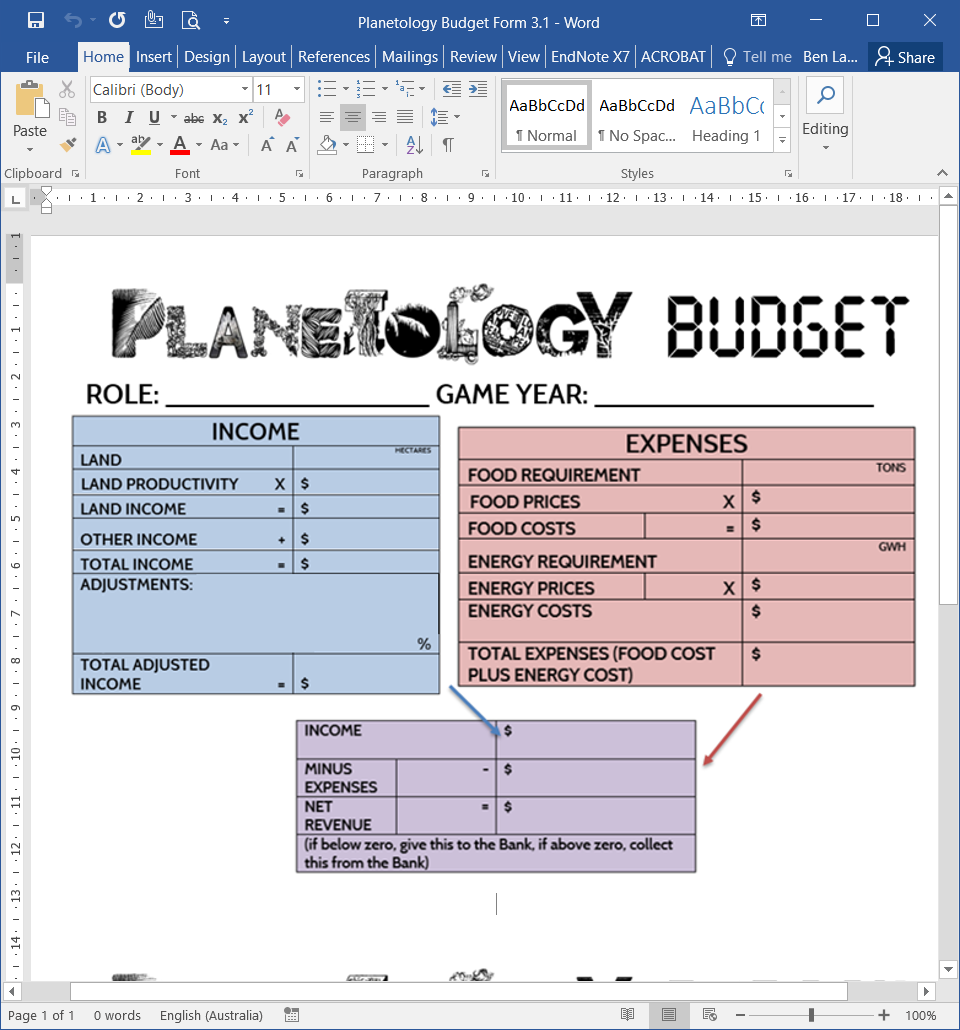 PRIMARY PRODUCER BUDGET                                            GAME YEAR 1PRIMARY PRODUCER BUDGET                                            GAME YEAR 2PRIMARY PRODUCER BUDGET                                            GAME YEAR 3PRIMARY PRODUCER BUDGET                                            GAME YEAR 4INDUSTRY BUDGET                                            GAME YEAR 1INDUSTRY BUDGET                                            GAME YEAR 2INDUSTRY BUDGET                                            GAME YEAR 3INDUSTRY BUDGET                                            GAME YEAR 4CITIZENS BUDGET                                            GAME YEAR 1CITIZENS BUDGET                                            GAME YEAR 2CITIZENS BUDGET                                            GAME YEAR 3CITIZENS BUDGET                                            GAME YEAR 4NGO BUDGET                                                                            GAME YEAR 1NGO BUDGET                                                                            GAME YEAR 2NGO BUDGET                                                                            GAME YEAR 3NGO BUDGET                                                                            GAME YEAR 4PLANNERS BUDGET                                                                 GAME YEAR 1PLANNERS BUDGET                                                                 GAME YEAR 2PLANNERS BUDGET                                                                 GAME YEAR 3PLANNERS BUDGET                                                                GAME YEAR 4BANK BUDGET                                                                            GAME YEAR 1BANK BUDGET                                                                            GAME YEAR 2BANK BUDGET                                                                            GAME YEAR 3BANK BUDGET                                                                            GAME YEAR 4GOVT BUDGET                                                                            GAME YEAR 1GOVT BUDGET                                                                            GAME YEAR 2GOVT BUDGET                                                                            GAME YEAR 3GOVT BUDGET                                                                           GAME YEAR 4IncomeExpensesFood requirementFood pricesFood expense adjustments=$4,000,000 20,000X$=$AdjustmentsEnergy requirementEnergy pricesEnergy expenseX%900x$=$INCOMEEXPENSES=$=$INCOMEEXPENSESPAYDAY$-$=$IncomeExpensesFood requirementFood pricesFood expense adjustments=$4,000,000 20,000X$=$AdjustmentsEnergy requirementEnergy pricesEnergy expenseX%900x$=$INCOMEEXPENSES=$=$INCOMEEXPENSESPAYDAY$-$=$IncomeExpensesFood requirementFood pricesFood expense adjustments=$4,000,000 20,000X$=$AdjustmentsEnergy requirementEnergy pricesEnergy expenseX%900x$=$INCOMEEXPENSES=$=$INCOMEEXPENSESPAYDAY$-$=$IncomeExpensesFood requirementFood pricesFood expense adjustments=$4,000,000 20,000X$=$AdjustmentsEnergy requirementEnergy pricesEnergy expenseX%900x$=$INCOMEEXPENSES=$=$INCOMEEXPENSESPAYDAY$-$=$IncomeExpensesFood requirementFood pricesFood expense adjustments=$3,500,000 5,000X$=$AdjustmentsEnergy requirementEnergy pricesEnergy expenseX%1,700x$=$INCOMEEXPENSES=$=$INCOMEEXPENSESPAYDAY$-$=$IncomeExpensesFood requirementFood pricesFood expense adjustments=$3,500,000 5,000X$=$AdjustmentsEnergy requirementEnergy pricesEnergy expenseX%1,700x$=$INCOMEEXPENSES=$=$INCOMEEXPENSESPAYDAY$-$=$IncomeExpensesFood requirementFood pricesFood expense adjustments=$3,500,000 5,000X$=$AdjustmentsEnergy requirementEnergy pricesEnergy expenseX%1,700x$=$INCOMEEXPENSES=$=$INCOMEEXPENSESPAYDAY$-$=$IncomeExpensesFood requirementFood pricesFood expense adjustments=$3,500,000 5,000X$=$AdjustmentsEnergy requirementEnergy pricesEnergy expenseX%1,700x$=$INCOMEEXPENSES=$=$INCOMEEXPENSESPAYDAY$-$=$IncomeExpensesFood requirementFood pricesFood expense adjustments=$9,000,000 50,000X$=$AdjustmentsEnergy requirementEnergy pricesEnergy expenseX%400x$=$INCOMEEXPENSES=$=$INCOMEEXPENSESPAYDAY$-$=$IncomeExpensesFood requirementFood pricesFood expense adjustments=$9,000,000 50,000X$=$AdjustmentsEnergy requirementEnergy pricesEnergy expenseX%400x$=$INCOMEEXPENSES=$=$INCOMEEXPENSESPAYDAY$-$=$IncomeExpensesFood requirementFood pricesFood expense adjustments=$9,000,000 50,000X$=$AdjustmentsEnergy requirementEnergy pricesEnergy expenseX%400x$=$INCOMEEXPENSES=$=$INCOMEEXPENSESPAYDAY$-$=$IncomeExpensesFood requirementFood pricesFood expense adjustments=$9,000,000 50,000X$=$AdjustmentsEnergy requirementEnergy pricesEnergy expenseX%400x$=$INCOMEEXPENSES=$=$INCOMEEXPENSESPAYDAY$-$=$Income adjustments=$400,000 AdjustmentsX%INCOME=$Income adjustments=$400,000 AdjustmentsX%INCOME=$Income adjustments=$400,000 AdjustmentsX%INCOME=$Income adjustments=$400,000 AdjustmentsX%INCOME=$Income adjustments=$900,000 AdjustmentsX%INCOME=$Income adjustments=$900,000 AdjustmentsX%INCOME=$Income adjustments=$900,000 AdjustmentsX%INCOME=$Income adjustments=$900,000 AdjustmentsX%INCOME=$Income adjustments=$1,000,000 AdjustmentsX%INCOME=$Income adjustments=$1,000,000 AdjustmentsX%INCOME=$Income adjustments=$1,000,000AdjustmentsX%INCOME=$Income adjustments=$1,000,000AdjustmentsX%INCOME=$Income adjustments=$1,500,000 AdjustmentsX%INCOME=$Income adjustments=$1,500,000 AdjustmentsX%INCOME=$Income adjustments=$1,500,000 AdjustmentsX%INCOME=$Income adjustments=$1,500,000 AdjustmentsX%INCOME=$